АДМИНИСТРАЦИЯ МУНИЦИПАЛЬНОГО ОБРАЗОВАНИЯ АПШЕРОНСКИЙ РАЙОНПОСТАНОВЛЕНИЕ               от 28.06.2023                                                        №  582г. Апшеронск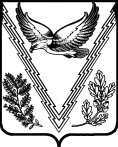 О внесении изменений в постановление администрации муниципального образования Апшеронский район от 16 марта 2023 года № 215  «Об утверждении порядка работы  с обращениями граждан в муниципальном образовании Апшеронский район» 	В целях приведения постановления администрации муниципального образования Апшеронский район  от 16 марта 2023 года № 215 «Об утверждении порядка работы с обращениями граждан в муниципальном образовании Апшеронский район»  в соответствие Федеральному закону от    22 декабря 2020 года № 440-ФЗ, внесенным  изменения в Федеральный закон от 8 мая 1994 года № 3-ФЗ «О статусе сенатора Российской Федерации и статусе депутата Государственной Думы Федерального Собрания Российской Федерации»,  постановляю:1. Внести в постановление администрации муниципального образования Апшеронский район от 16 марта 2023 года № 215 «Об утверждении порядка работы с обращениями граждан в муниципальном образовании Апшеронский район» следующие изменения:1.1. Признать пункт 3 утратившим силу.1.2. Изложить пункт 5.7 раздела 5 Порядка работы с обращениями граждан в муниципальном образовании Апшеронский район в следующей редакции:«5.7. Обращения, поступившие в Администрацию от  сенаторов Российской Федерации, депутатов Государственной Думы Федерального Собрания Российской Федерации, депутатов Законодательного Собрания Краснодарского края, из региональных органов государственной власти с просьбой о представлении им результатов рассмотрения, берутся на особый контроль. Должностное лицо, которому направлен парламентский запрос, должно дать ответ в письменной форме не позднее чем через 15 дней  со дня получения парламентского запроса или в иной, установленный соответствующей палатой Федерального Собрания Российской Федерации срок. Ответ должен быть подписан тем лицом, которому направлен парламентский запрос, либо лицом, временно исполняющим его обязанности. Должностное лицо, которому направлен запрос сенатора Российской Федерации, депутата Государственной Думы (инициатора запроса), должно дать  ответ в письменной форме не позднее чем через 30 дней со дня его получения или в иной, согласованной с инициатором запроса срок.	2. Отделу по работе со СМИ администрации муниципального образования Апшеронский район (Кузьминовой В.А.) обеспечить размещение (опубликование) настоящего постановления на официальном сайте органов местного самоуправления муниципального образования Апшеронский район в информационно-телекоммуникационной сети «Интернет».3. Контроль  за выполнением настоящего постановления  возложить     на  заместителя главы муниципального образования Апшеронский район          Муху В.А.          4. Постановление вступает в силу со дня подписания. Глава муниципального образования Апшеронский район 							       А.Э. Передереев